To access the math book online:  Go to http://connected.mcgraw-hill.com/connected/login.do Click Create a New Account Enter the redemption code SO6Z-1PCF-BXVQ  Helpful resources:Click on this icon for the tutor.  This will be a short video where the tutor teaches you the lesson.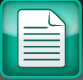 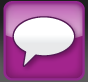 Click on this icon to print worksheets or homework pages that go with each lesson.  This is the perfect solution for students who accidently left their book at school.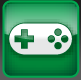 Click on this icon to play games that reinforce basic skills or concepts taught in the lesson.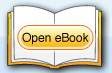 You can click here to access any of the pages that are in the student workbook.To access the math book online:  Go to http://connected.mcgraw-hill.com/connected/login.do Click Create a New Account Enter the redemption code SO6Z-1PCF-BXVQ  Helpful resources:Click on this icon for the tutor.  This will be a short video where the tutor teaches you the lesson.Click on this icon to print worksheets or homework pages that go with each lesson.  This is the perfect solution for students who accidently left their book at school.Click on this icon to play games that reinforce basic skills or concepts taught in the lesson.You can click here to access any of the pages that are in the student workbook.Math Websiteshttp://connected.mcgraw-hill.comwww.coolmath.comwww.hoodamath.comwww.multiplication.comwww.ixlmath/math/grade-5https://www.khanacademy.org/math/cc-fifth-grade-mathwww.mathplayground.comhttp://www.aplusmath.com/http://www.mathslice.com/www.gamequarium.comwww.aaamath.comwww.iknowthat.comMath Websiteshttp://connected.mcgraw-hill.comwww.coolmath.comwww.hoodamath.comwww.multiplication.comwww.ixlmath/math/grade-5https://www.khanacademy.org/math/cc-fifth-grade-mathwww.mathplayground.comhttp://www.aplusmath.com/http://www.mathslice.com/www.gamequarium.comwww.aaamath.comwww.iknowthat.com